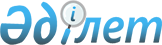 Талдықорған қалалық мәслихатының шешімінің күші жойылды деп тану туралыАлматы облысы Талдықорған қалалық мәслихатының 2016 жылғы 20 сәуірдегі № 16 шешімі
      "Қазақстан Республикасындағы жергілікті мемлекеттік басқару және өзін-өзі басқару туралы" 2001 жылғы 23 қаңтардағы Қазақстан Республикасы Заңының 7-бабының 5-тармағына, "Құқықтық актілер туралы" 2016 жылғы 6 сәуірдегі Қазақстан Республикасы Заңының 27 бабына сәйкес, Талдықорған қалалық мәслихаты ШЕШІМ ҚАБЫЛДАДЫ:
      Талдықорған қалалық мәслихатының 2015 жылғы 27 мамырдағы "Жер салығының базалық мөлшерлемелерін жоғарылату туралы" № 322 (нормативтік құқықтық актілерді мемлекеттік тіркеу Тізілімнде 2015 жылдың 01 шілдесінде № 3252 тіркелген, 2015 жылдың 10 шілдесінде "Талдықорған" газетінің № 30 жарияланған) шешімінің күші жойылды деп танылсын. 
					© 2012. Қазақстан Республикасы Әділет министрлігінің «Қазақстан Республикасының Заңнама және құқықтық ақпарат институты» ШЖҚ РМК
				
      Кезекті ІІІ

      сессияның төрайымы

О.Яхимович

      Қалалық мәслихаттың 

      хатшысы

Қ. Бұлдыбаев
